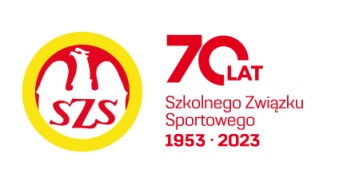 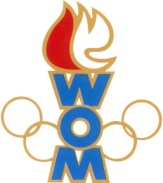 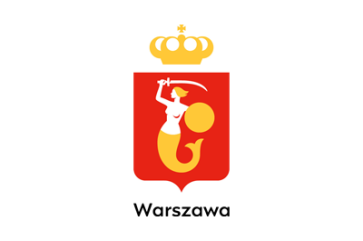 LVII WOMKOMUNIKAT KOŃCOWY ZAWODÓW FINAŁOWYCHW PIŁCE NOŻNEJ CHŁOPCÓW - MŁODZIEŻ W ROKU SZK.2023/2024Zespół z Wesołej nie zgłosił się na zawodyMiejsceSzkołaDzielnicaPkt. WOM1Szkoła Podstawowa nr 210Śródmieście162Szkoła Podstawowa nr 350Bemowo143Szkoła Podstawowa nr 392Żoliborz124Szkoła Podstawowa nr 168Praga Południe105Szkoła Podstawowa nr 84Targówek86Szkoła Podstawowa nr 368Białołęka77Szkoła Podstawowa nr 404Wawer67Szkoła Podstawowa nr 4Ursus69Szkoła Podstawowa nr 53Bielany49Szkoła Podstawowa nr 217Rembertów49Szkoła Podstawowa nr 340Ursynów49Szkoła Podstawowa nr 264Ochota413Szkoła Podstawowa nr 50Praga Północ213Szkoła Podstawowa nr 85Mokotów213Szkoła Podstawowa nr 88Włochy213Szkoła Podstawowa nr 222Wola213Szkoła Podstawowa nr 169Wilanów2